 ИНФОРМАЦИОННЫЙ ВЕСТНИК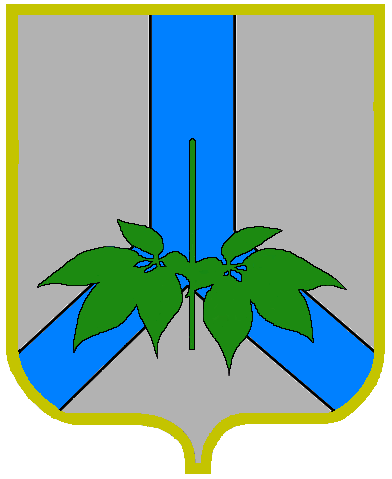 АДМИНИСТРАЦИИ ДАЛЬНЕРЕЧЕНСКОГО МУНИЦИПАЛЬНОГО РАЙОНАО реализации Федерального закона от 25.12.2008 года № 273 – ФЗ «О противодействии коррупции», Федерального закона 27.07.2010 года  № 210-ФЗ «Об организации предоставления государственных и муниципальных услуг»Уважаемые жители Дальнереченского муниципального района!Предлагаемый Вашему вниманию материал подготовлен в целях информирования населения Дальнереченского муниципального района о ходе реализации Программы по противодействию коррупции на 2012-2014 годы, утвержденной постановлением  администрации Дальнереченского муниципального района от 27.09.2011 года № 545-па.Администрация Дальнереченского муниципального района продолжает информировать Вас о ходе проведения административной реформы на территории Дальнереченского района.19 июля в администрации Дальнереченского муниципального района состоялось очередное заседание комиссии по проведению административной реформы. Была заслушана информация о проделанной работе за 1 полугодие текущего года. На данный момент из 22 услуг, включенных в Перечень муниципальных услуг администрации Дальнереченского муниципального района, утвержден 21 административный регламент. Оставшийся административный регламент находится на доработке, а затем будет вынесен на независимую экспертизу.Вся информация о муниципальных услугах размещена на Портале государственных и муниципальных услуг Приморского края, а так же отображена на Едином Портале услуг Российской Федерации.Для обеспечения межведомственного взаимодействия решается вопрос по вводу в эксплуатацию Системы исполнения регламентов. Оператором системы определен Департамент информатизации и телекоммуникаций Приморского края. В настоящее время разработчиком программы устраняются выявленные замечания, являющиеся препятствием к массовому внедрению системы в органах местного самоуправления. Администрацией Дальнереченского муниципального района принято решение об участии структурных подразделений администрации в качестве пилотных по внедрению системы исполнения регламентов.Бурно прошло обсуждение вопроса об организации предоставления услуг по принципу «одного окна». На территории Приморского края в настоящее время действует только один многофункциональный центр по предоставлению услуг - в Уссурийском городском округе. До конца года планируется создание подобных центров и в других муниципальных образованиях.Согласно Схеме размещения многофункциональных центров предоставления государственных и муниципальных услуг и отделений (офисов) привлекаемых организаций, утвержденной протоколом от 26 февраля 2013 года № 3 заседания комиссии по повышению качества и доступности предоставления государственных и муниципальных услуг в Приморском крае, на территории Дальнереченского муниципального района должны быть созданы четыре пункта  по предоставлению муниципальных услуг по принципу «одного окна». Предполагается, что они будут организованы в селах Сальское, Веденка, Ракитное и Малиново. Предлагаемые помещения для размещения «окон» должны соответствовать требованиям, предъявляемым Правилами организации деятельности многофункциональных центров предоставления государственных и муниципальных услуг, утвержденные постановлением Правительства Российской Федерации от 22.12.2012 года №1376, в том числе условиям комфортности. Например, помещения должны обладать достаточной площадью, которая зависит от числа людей, проживающих на обслуживаемой территории,  на каждое окно приема – 10 кв.м. зоны ожидания,  здание должно быть удобно расположено,  предусмотрено место для размещения инфоматов, банкоматов, информационной стойки и т.п.Но пока  по данной теме вопросов больше, чем ответов.  На ближайшем совещании при губернаторе Приморского края с главами муниципальных образований  первым вопросом в повестку внесен вопрос об организации предоставления государственных и муниципальных услуг по принципу «одного окна». Возможно, многие возникшие вопросы будут решены.Так же обсуждался вопрос о проведении мониторинга качества предоставления муниципальных услуг  на территории Дальнереченского муниципального района в 2013 году с целью оценки удовлетворенности полнотой и качеством их предоставления. Администрация Дальнереченского муниципального района заинтересована в том, чтобы при разработке мер по повышению качества и доступности муниципальных услуг было учтено мнение населения.  Доля услуг, по которым планируется провести мониторинг, составит 28,5% от общего количества предоставляемых услуг. Это наиболее востребованные услуги, предоставляемые тремя структурными подразделениями администрации: архивным отделом, отделом архитектуры, градостроительства и ЖКХ, отделом по управлению муниципальным имуществом.В перечень муниципальных услуг, подлежащих мониторингу в 2013 году, вошли такие услуги как «Предоставление информации на основе документов Архивного фонда Российской Федерации и других архивных документов», «Выдача разрешений на строительство», «Выдача разрешений на ввод объектов в эксплуатацию», «Выдача градостроительных планов земельных участков», «Предоставление земельных участков, находящихся в муниципальной собственности (собственность на которые не разграничена) в аренду, в постоянное (бессрочное) пользование, в безвозмездное срочное пользование, в собственность», «Выдача справок об участии в приватизации жилых помещений», а также услуга в сфере образования «Предоставление информации о результатах сданных экзаменов, результатах тестирования и иных вступительных испытаний, а также о зачислении в муниципальное образовательное учреждение». Принять участие в мониторинге можно, обратившись с 01 августа  до 30 сентября 2013 года в отделы администрации Дальнереченского муниципального района, предоставляющие муниципальные услуги, подлежащие мониторингу в 2013 году, и заполнив опросный лист. Приглашаем всех жителей района принять участие в мониторинге.Для охвата большей аудитории заявителей, воспользовавшихся муниципальной услугой в 2013 году, прорабатывается вопрос об организации возможности опроса населения через официальный сайт администрации Дальнереченского муниципального района (dalmdr.ru). Для заполнения анкеты в интерактивном режиме рекомендуется использовать браузер Opera. Начало опроса  заявителей планируется с 01 августа.По заключительному вопросу заседания комиссии был заслушан  доклад о защите персональных данных при предоставлении муниципальных услуг. В сентябре 2013 года вступают в силу изменения в Федеральный закон № 152 –ФЗ «О персональных данных». Требования федерального закона касаются таких вопросов, как необходимость уведомления Роскомнадзора, получения согласия на обработку  персональных данных, проведения  инструктажа лиц, обрабатывающих персональные данные, оговариваются сроки и условия прекращения обработки персональных данных, порядок уничтожения или блокирования обработки  персональных данных, необоснованность запросов со стороны субъектов персональных данных.	Одним из основных требований является установка лицензированных программ ФСТЭК, антивирусной  защиты, программ обнаружения вторжения и межсетевых экранов. В проекте  Федерального закона «О внесении изменений в Кодекс Российской Федерации об административных правонарушениях» планируется увеличить суммы административных штрафов за нарушение требований действующего законодательства по работе с персональными данными.Согласно решению Совета по информационной безопасности при Губернаторе Приморского края от 26 апреля 2013 года № 27 органам местного самоуправления рекомендовано организовать приобретение и внедрение средств защиты информации. В администрации 18 специалистов, тем или иным способом имеющих отношение к обработке персональных данных. Администрацией Дальнереченского муниципального района  разработан план мероприятий по обеспечению информационной безопасности систем персональных данных на II полугодие 2013 года.В плане мероприятий предусматривается приведение в соответствие документации в связи с изменениями в Федеральный закон № 152 -ФЗ «О персональных данных», ведение журналов учета носителей информации и обращений субъектов персональных данных, разработка инструкций по обработке Персональных данных. На настоящее время проходит согласование проект муниципальной программы «Обеспечение информационной безопасности, техническое обслуживание и ремонт оргтехники в администрации Дальнереченского муниципального района 2014 - 2016 годы». Необходимо обратить особое внимание на активизацию работы в данном направлении во всех структурных подразделениях администрации Дальнереченского муниципального района и в администрациях сельских поселений.Примечание:  рамку «Внимание» желательно разместить в центре статьи по ширине страницы.	Материалы подготовлены комиссией по проведению административной реформы администрации Дальнереченского муниципального района  совместно с редакцией газеты  «Ударный фронт».